Анкета ребенкаАлексей Б.Особенности характера Подвижный, жизнерадостный. Активно вступает в контакт со сверстниками. Уважителен по отношению к братьям. Очень любит порядок в вещах.Место нахождения (жительства). ГБОУ «Галтайская специальная (коррекционная) общеобразовательная школа-интернат» по адресу: у. Галтай, Мухоршибирский район, Республика Бурятия.Возможная форма устройства. Опека, Усыновление, Попечительство.Сведения о ребенке Дата рождения 2014 г.р.Пол МужскойПриметы особых примет нетЦвет волос ТемныеЦвет глаз Карий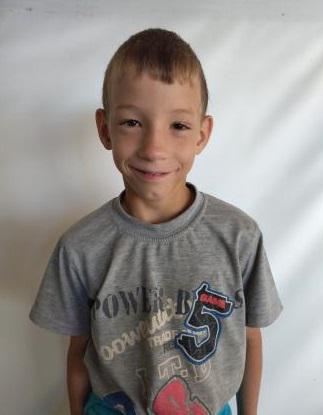 